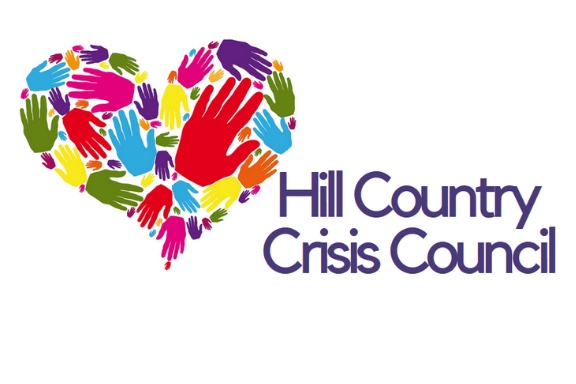 Volunteer/Intern ProgramThank you for your interest in joining our team at Hill Country Crisis Council! Our volunteers and interns have a direct impact on the lives of the most vulnerable population in the communities we serve.  From offering advocacy, child care, mentoring, fundraising assistance or clerical assistance you will have the opportunity to change lives!  With the generous donation of your time and support, we can continue to provide intervention, assistance, safety and healing.Volunteer and Internship Application PacketThis application packet includes the following documents:Volunteer ApplicationStatement of ConfidentialityVolunteer Release and Waiver of LiabilityThree Reference Forms Volunteer PolicyBackground Check Authorization FormPlease give the reference forms to your chosen references for them to fill out and return to us.  Along with the completed application, we will need a copy of your driver’s license, social security card as well as a copy of your liability insurance.  Once we have these materials we will run the background checks, which will take 2-3 days, and we will contact you to schedule an interview.  (Upon verifying these documents, copies of the social security card are destroyed).  You may submit your application and required documents via mail, drop of at our administrative office or email.  If you have any questions, contact Suzanne at suzanne@hccares.com or 830-257-7088, ext. 125.Drop off:  	429 Washington St., KerrvilleMail:		PO Box 291817, Kerrville, TX 78029    orEmail :	suzanne@hccares.comVolunteer/Intern ApplicationDate: ________________________________Name: ___________________________________________________________________Date of Birth: ______________________________________________Mailing Address: ___________________________________________________________________Phone Number(s)__________________________________________________________Email: ___________________________________________________________________HCCC has many opportunities for volunteers.  All types of volunteers are needed to make services available to families in the communities that we serve, and we value any skills you may have to improve the communities in which we live.  Listed below are volunteer opportunities available at HCCC.  Please check the area(s) in which you are most interested.__________Family Advocate				____________Medical Volunteer			__________Administrative and Clerical          ___________SkillBridge Intern_________Bachelor’s Level Internship		____________Master’s Level Internship		__________Fundraising_________Shelter Inventory Manager			____________Child Tutoring				___________English as a Second Language_________Adult Tutoring, GED prep			____________Childcare				         	__________Handyman/Yard Maintenance	_________Teaching Life Skills-Nutrition, Parenting, Basic Personal FinanceHCCC has several outlying area offices.  At this time we offer volunteer opportunities in the following locations.  Initial training would be conducted in Kerrville.  Please check the location you would be most interested in volunteering:_________Kerrville	__________Boerne	___________FredericksburgDays and times you would be available to volunteer:Would you be available to come in on short notice if necessary? ____________________How did you learn about HCCC and our volunteer program?What would you like to gain from your volunteer experience?Are you currently employed? _________Name of employer: _________________________________________________Occupation/Title: _______________________                                                         Length of time employed there: ____________________Please list any previous volunteer experience:Organization			Responsibilities		Length of time thereSkills and Special Abilities:Do you have any experience with survivors of:Child abuse?      _____Yes		_____NoIf yes, please explain: ___________________________________________________________________Sexual assault?	_____Yes		_____NoIf yes, please explain: ___________________________________________________________________Family violence? _____Yes		_____NoIf yes, please explain: ___________________________________________________________________Do you have any experience with a criminal or family court system? _____Yes_____NoIf yes, please explain: __________________________________________________________________Other child service agencies? _____Yes		_____NoIf yes, please explain: __________________________________________________________________Do you speak any other language than English? _____Yes		_____No		Language: ___________________________Do you read/write any other language than English?_____Yes		_____No		Language: ___________________________Do you have any experience with blind or hearing-impaired persons?If yes, please explain: ___________________________________________________________________Do you have any experience with intellectual or physical disabled persons?If yes, please explain: ___________________________________________________________________Education:List diplomas/degrees: ___________________________________________________________________List special certificates or credentials_________________________________________________Emergency Notification:Please list a person to contact in the event of an emergency:Name: __________________________________________Phone number(s): __________Address: ______________________________________________Relationship: ______________________________________________I, ____________________________________________________ have accurately completed this application and I understand that the information included in it may be used to assign me to the tasks best suited for my abilities and experience.  I also understand that this application is not a contract between HCCC and me.  I can choose to delay, suspend or terminate my volunteer services at any time.Signature:							Date:Hill Country Crisis Council/Kids’ Advocacy PlaceVolunteer/Intern/VisitorStatement of ConfidentialityAt no time shall a volunteer, intern or visitor divulge the identity of any person, presently or formerly, residing in the shelter, or receiving any services from Hill Country Crisis Council and/or Kids’ Advocacy Place.  All records of clients shall be inaccessible and held confidential except to those staff members, volunteers or interns who have direct client involvement.  Violation of this policy will result in termination of volunteer or intern services, as well as visitation privileges with Hill Country Crisis Council and Kids’ Advocacy Place.This is to state that I (print name) ________________________,have read and agree to abide by the Statement of Confidentiality.__________________________________		_______________		Signature							DateHill Country Crisis CouncilVolunteer/Intern Release and Waiver of Liability FormAs a volunteer or intern at Hill Country Crisis Council, including participation in special off-site events, the undersigned Volunteer/Intern releases and agrees not to hold any liability on Hill Country Crisis Council, a non-profit corporation organized and existing under the laws of the State of Texas and each of its directors, officers, staff and agents.I also acknowledge that Hill Country Crisis Council has not arranged and does not carry any insurance of any kind for my benefit or that of my spouse, parents, guardians, trustees, heirs, executors, administrators, successors and assigns.  I represent that, to my knowledge, I am in good health and suffer no physical impairment that would or should prevent my participation in volunteer activities.I also agree to hold harmless Hill Country Crisis Council for all claims arising out of my participation as a volunteer.I am of legal age and am freely signing this document.  I have read this form and understand that by signing this form, I am giving up legal rights and remedies.________________________________________   _______________________________________  ___________Print Name					Signature				Date*If you are using your personal vehicle to perform your volunteer duties, including driving to and from Hill Country Crisis Council to volunteer, please attach a copy of your driver’s license and current auto insurance.Hill Country Crisis CouncilVolunteer/Intern Reference FormPlease provide the following information:Volunteer’s Name: _____________________________________________________________________How long have you known this person and in what capacity?In your opinion, is this person capable of working with children and families in a crisis situation and dealing with highly sensitive issues?   _____ Yes		_____NoPlease tell us why:Please share any pertinent information that would assist us in evaluating this person’s involvement with our agency:Signature										DatePrint Name										Phone NumberPlease mail this completed form to:Suzanne TomerlinHill Country Crisis CouncilP.O. Box 291817Kerrville, TX 78029  or email to suzanne@hccares.com                                                                                                                           Hill Country Crisis CouncilVolunteer/Intern Reference FormPlease distribute these to your 3 chosen references.  They can return to Suzanne through the contact information at the bottom of the page.Volunteer’s Name: _____________________________________________________________________How long have you known this person and in what capacity?In your opinion, is this person capable of working with children and families in a crisis situation and dealing with highly sensitive issues?   _____ Yes		_____NoPlease tell us why:Please share any pertinent information that would assist us in evaluating this person’s involvement with our agency:Signature										DatePrint Name										Phone NumberPlease mail this completed form to:Suzanne TomerlinHill Country Crisis CouncilP.O. Box 291817Kerrville, TX 78029  or email to suzanne@hccares.com                                                                                                                            Hill Country Crisis CouncilVolunteer/Intern Reference FormPlease provide the following information:Volunteer’s Name: _____________________________________________________________________How long have you known this person and in what capacity?In your opinion, is this person capable of working with children and families in a crisis situation and dealing with highly sensitive issues?   _____ Yes		_____NoPlease tell us why:Please share any pertinent information that would assist us in evaluating this person’s involvement with our agency:Signature										DatePrint Name										Phone NumberPlease mail this completed form to:Suzanne TomerlinHill Country Crisis CouncilP.O. Box 291817Kerrville, TX 78029  or email to suzanne@hccares.com                                                                   HILL COUNTRY CRISIS COUNCIL, INC.                                                                   PROGRAM POLICIES AND PROCEDURESHill Country Crisis CouncilVolunteer/Intern Policy and Procedure Receipt AcknowledgementI, ____________________________________________ have received a copy of the Volunteer Policies and Procedures, read them and understand them.  I understand that a copy will be available to me for immediate reference if I request.Signature: ______________________________________Date: ________________Hill Country Crisis CouncilCode of ConductAll direct and in-direct service volunteers, interns and board members must read and sign.Don’t make promises.  Sometimes we are tempted to make unrealistic promises when we see a child or adult in crisis but promises that can’t be kept may further damage the person’s ability to trust.  Don’t tell someone that everything will be okay.  We don’t know what “okay” will mean to a particular situation, or how their life will be affected.If there is suspected child abuse,  do not talk to the child about that suspected abuse.  If a child speaks to their abuse, listen, but do not ask any details.  Report that to a staff member and they will instruct you on how to report to the proper authorities, as is required by law.Don’t approach clients, children or adults, abruptly or attempt to touch them.  Be mindful of the fact that the person may have recently been hurt by touch.   Always use appropriate touching.  This includes high-fives, fist bumps, handshakes.  If a child initiates hugs or lap sitting, you may give a side hug, and try to redirect.  If a young child needs to be held or in your lap for some reason, do so in the presence of another adult.Don’t influence a child’s play.  Children, especially abused children, come in many different developmental stages and should not be made to do something thought to be in their chronological age.  A child shall be allowed to play and express themselves; however, play that becomes destructive or harmful should be stopped and the child redirected in a calm and respectful manner.Don’t try to influence a client or convince them to make certain decisions regarding their situation.  The client needs to govern their own life and decisions.Do NOT take a child to the bathroom.  If the child needs to use the bathroom, notify the parent or guardian and have them take the child to the bathroom.  If you cannot locate the parent or guardian, inform staff.  Do NOT change diapers.  That is the responsibility of the parent or guardian.Whenever possible, avoid child/adult one on one interaction.  If it is unavoidable, it should be conducted in a room that is visible.There shall not be any profanity, inappropriate jokes, sharing of personal information, drugs (except those prescribed) or alcohol at our agency.Do not give gifts to any client nor display any preferential treatment.Do not photograph clients or facilities.Do not exchange email address, personal phone number, social media contact information or any other method of private communication with clients.In the event of an emergency such as someone who appears threatening or if a suspected perpetrator is attempting to come into the agency, notify staff immediately.  If staff is not available, contact 911.Take care of yourself!  Please share things with staff that are difficult for you, or any questions you may have about the processes.  You are all an important part of HCCC and highly valued.Printed name:___________________________________________________Signature: ________________________________________________Date:_____________Hill Country Crisis Council                                                                                                                      P.O. Box 291817                                                                                                                   Kerrville, Texas 78029-1817                                                                                                              Telephone: 830-257-7088    Fax: 830-257-7097AUTHORIZATION FOR RELEASE OF INFORMATIONRequesting a Copy of Driver’s License (D.L.) and Social Security (SSN) Card This information will be used to conduct the following background checks:  state and national criminal history, Child Abuse Registry and Sex Offender RegistryFull Legal Name: _____________________________________________________ Date of Birth: _____________ Prior Surnames/Maiden Name/Other Names: ____________________________________________________________________________________________________________________ SSN: _____________________________D.L.# & State: ____________________________ Phone (Cell or Home) __________________________________ Current Address (location, address, state & zip code): __________________________________________________ Race:   __Asian    __Black     __Hispanic    __ Native American     __ Other    __ White ___ Decline to IndicateDisclosure and Consent to Release Information:Have you ever been convicted of a felony or misdemeanor? This includes offenses to which you pleaded guilty or no contest resulting in a deferred adjudication that has not yet been completed.  __ Yes      __No  If yes, please write on the back of this document by giving details to include the date, location and nature of the offense and disposition for each incident.Are you currently charged with (indictment or official criminal complaints by county or district court) a felony or misdemeanor? ___ Yes    ___ No   If yes, please write on the back of this document by giving details to including the date, location and type of charge. Have been or are you currently being investigate for allegedly abusing, neglecting, or exploiting a child, an elderly person, or a person with disabilities? ___ Yes    ___No    If yes, please write on the back of this document by giving details to include the state and county in which each such investigation occurred. I, __________________________________________, hereby authorize any investigator or duly accredited representative of Hill Country Crisis Council bearing this release to obtain any information from the Texas Department of Family and Protective Services, the Texas Department of Public Safety and Transportation, schools, residential management agents, employers, criminal justice agencies, or individuals relating to my activities. This information may include performance, attendance, personal history, disciplinary, arrest, and conviction records. I hereby direct you to release such information upon request of the bearer. I understand that the information released is for official use by Hill Country Crisis Council and may be disclosed to such third parties as necessary in the fulfillment of official responsibilities. I declare that the information provided in this document is true and correct. I understand that any misrepresentation or omission of the information requested may result in my being immediately terminated from my position with Hill Country Crisis Council. I hereby release any individual, including record custodians, from any and all liability for damages of whatever kind or nature which may at any time result to me on account of compliance, or any attempts to comply, with this authorization.Signature: _________________________________________________________ Date: _______________Witness: __________________________________________________________   Date: _______________                                                        HCCC Revised 8-30-2023Title: Volunteer ProgramNumber: 411.0Date Board Approved: 1/16/2013Update Board Approved: 12/2/2019Revised Board Approved:  9/11/2023Effective Date: 1/16/2013Page 1 of 1POLICY Hill Country Crisis Council will recruit volunteers from as many diverse sectors of the community as possible, and will utilize a variety of recruitment techniques.  New volunteer orientations will be offered as needed.  HCCC will not accept volunteers if they have been convicted, charged or have charges pending for a felony or misdemeanor involving a sexual offense, violent act, child abuse or neglect or related acts that would pose a risk to any clients.  HCCC will not accept volunteers if they have a Department of Family and Protective Services disposition of Reason to Believe.  Volunteers must have attained the age of 18.  Volunteers will submit to the following background checks:  criminal history, child abuse registry and sex offender registry.  All volunteers will be rescreened every three years or less.  All volunteers will be trained, supervised and evaluated by the Volunteer Coordinator or his/ her designee.PROCEDUREThe Volunteer Coordinator will maintain a file for each volunteer containing the following information: Name, address, telephone number, completed background check and results, copy of current driver’s license and proof of liability insurance, screening notes, timesheets, documentation of training hours and training certificates when applicable. All volunteers will participate in an orientation process, as well as specific training determined by their placement. This process will be offered as needed for new volunteers. Hill Country Crisis Council will offer volunteers opportunities to participate in trainings and up to date education.  Each volunteer will be required to receive 6 hours of additional training per year.  Trainings/continuing education will be in various formats, including many at the volunteers own home and own timeframe.Volunteers shall record on the volunteer timesheet all services performed for Hill Country Crisis Council.  Volunteers will also record all trainings and continuing education.  Volunteers providing professional services should document the time and professional value of that time. Volunteers must maintain absolute confidentiality at all times.  A confidentiality agreement will be signed prior to volunteering.  Any volunteer breaching the confidentiality agreement will be terminated immediately.  Volunteers shall not hold dual or inappropriate relationships with clients.  Dual or inappropriate relationships include, but are not limited to:  personal, business, financial or sexual.  The only relationship they may have is the one assigned to by HCCC.  Volunteers will notify the Volunteer Coordinator or his or her designee immediately if any conflict of interest arises, or if they know of a client that they hold a dual relationship with.  All volunteers will comply with the volunteer code of conduct.Volunteers may not discriminate against staff, clients or other volunteers on the basis of sex, race, age, color, national origin, religion, disability, sexual orientation or political affiliation.Texas State Law requires that all citizens report any suspected abuse or neglect to the Texas Department of Family and Protective Services.  Volunteers must contact a staff member immediately in these instances for guidance in reporting this.If dissatisfaction should arise regarding problems with staff, another volunteer, a client or delivery of services, the volunteer may file a grievance or complaint in writing as follows: Volunteers should report problems to the Volunteer Coordinator and may expect a response within five (5) working days. If the problem involves the Volunteer Coordinator, or if the response in 1 above is not satisfactory, address the complaint to the Executive Director. A response may be expected within five (5) working days. All volunteers leaving the program should participate in an exit interview.  Information from the exit interview should be filed in the volunteer’s file.